§223.  Application for issuance of requisition1.  Person charged with crime.  When it is required to return to this State a person charged with a crime in this State, the prosecuting attorney shall present to the Governor a written application for a requisition for the return of the person charged. The application shall state:A.  The name of the person charged;  [PL 1977, c. 671, §18 (RPR).]B.  The crime with which he is charged;  [PL 1977, c. 671, §18 (RPR).]C.  The approximate time, place and circumstances of its commission; and  [PL 1977, c. 671, §18 (RPR).]D.  The state in which the accused is believed to be, including his location therein at the time the application is made.  [PL 1977, c. 671, §18 (RPR).]The prosecuting attorney shall certify in his application that in his opinion the ends of justice require the arrest and return of the accused to this State for trial and that the proceeding is not instituted to enforce a private claim.[PL 1977, c. 671, §18 (RPR).]2.  Person convicted of a crime.  When it is required to return to this State a person who has been convicted of a crime in this State and who has escaped from confinement or broken the terms of his bail, probation or parole, the prosecuting attorney, the State Parole Board, the warden of the institution or the sheriff of the county from which the escape was made shall present to the Governor a written application for a requisition for the return of that person. The application shall state:A.  The name of the person;  [PL 1977, c. 671, §18 (RPR).]B.  The crime of which he was convicted;  [PL 1977, c. 671, §18 (RPR).]C.  The circumstances of his escape from confinement, or of the breach of the terms of his bail, probation or parole; and  [PL 1977, c. 671, §18 (RPR).]D.  The state in which he is believed to be, including his location therein at the time the application is made.  [PL 1977, c. 671, §18 (RPR).][PL 1977, c. 671, §18 (RPR).]3.  Verification; filing.  The application shall be verified by affidavit, executed in duplicate and accompanied by 2 certified copies of:A.  The indictment return;  [PL 1977, c. 671, §18 (RPR).]B.  The information filed or the complaint made to the judge or magistrate stating the offense with which the accused is charged, together with the affidavit in support of the information or complaint; or  [PL 1977, c. 671, §18 (RPR).]C.  The judgment of conviction.  [PL 1977, c. 671, §18 (RPR).]The prosecuting attorney, State Parole Board, warden or sheriff may attach any further affidavits and other documents which he shall deem proper to be submitted with the application, including affidavits with attached photographs or fingerprints which serve to establish that the person named and shown therein is the person for whom a requisition is sought. One copy of the application with the action of the Governor indicated thereon, and one of the certified copies of the indictment, complaint, information and affidavits, or of the judgment of conviction, or of the sentence shall be filed in the office of the Secretary of State to remain of record in that office. The other copies of all papers shall be forwarded with the Governor's requisition.[PL 1977, c. 671, §18 (RPR).]4.  Prosecuting attorney; defined.  As used in this section, the term "prosecuting attorney" means:A.  The district attorney or the deputy district attorney of the county in which the offense was committed; or  [PL 1977, c. 671, §18 (NEW).]B.  The Attorney General or a Deputy Attorney General.  [PL 1977, c. 671, §18 (NEW).][PL 1979, c. 663, §90 (AMD).]SECTION HISTORYPL 1971, c. 622, §§57,58 (AMD). PL 1977, c. 671, §18 (RPR). PL 1979, c. 663, §90 (AMD). The State of Maine claims a copyright in its codified statutes. If you intend to republish this material, we require that you include the following disclaimer in your publication:All copyrights and other rights to statutory text are reserved by the State of Maine. The text included in this publication reflects changes made through the First Regular and First Special Session of the 131st Maine Legislature and is current through November 1. 2023
                    . The text is subject to change without notice. It is a version that has not been officially certified by the Secretary of State. Refer to the Maine Revised Statutes Annotated and supplements for certified text.
                The Office of the Revisor of Statutes also requests that you send us one copy of any statutory publication you may produce. Our goal is not to restrict publishing activity, but to keep track of who is publishing what, to identify any needless duplication and to preserve the State's copyright rights.PLEASE NOTE: The Revisor's Office cannot perform research for or provide legal advice or interpretation of Maine law to the public. If you need legal assistance, please contact a qualified attorney.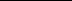 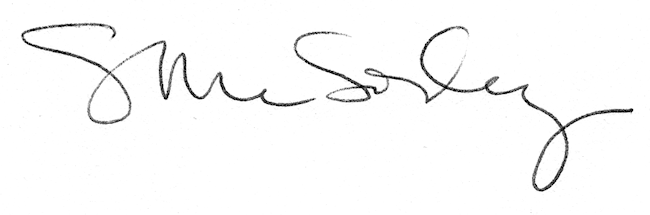 